-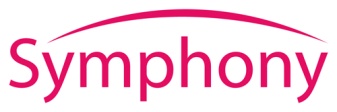 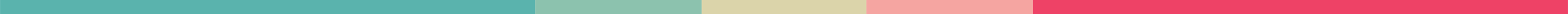 Event Management ChecklistAbout Symphony’s Event Management SuiteWith over 10 years’ experience providing event management software, we know what event planners and who work for event companies and corporate marketing teams need. That’s why we provide a comprehensive system where you can manage your event from start to finish, and which helps you to easily access and share valuable data with those who need it. Manage your registrations, promotional website, marketing emails, reports and budget in one place. Store your files in Symphony and handle ticketing and delegate management through our online portal.Phone: 0114 279 4990Website: www.symphonyem.co.ukTwitter:  @symphonyemEmail: Info@symphonyem.co.uk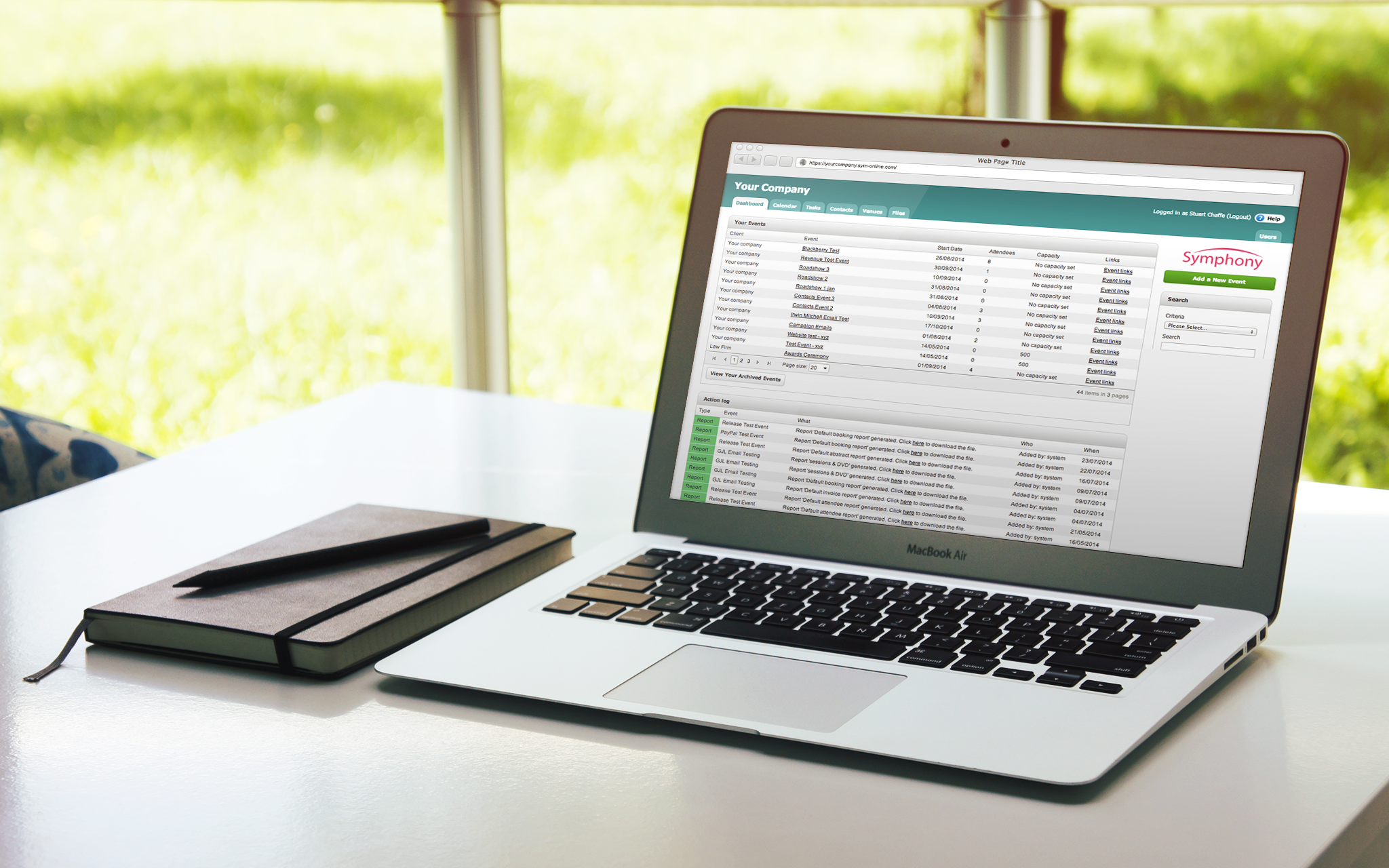 Event DetailsEvent NameDateClient OrganisationOrganisers Name & Phone NumberPoint of contact at Client & Phone NumberMain ObjectiveVenueYour AudienceWho is the target audience for this event?What will your audience achieve by attending your event?Which key channels will attract your target audience? Social media / Email / Phone / PostWhich speaker types will attract your audience?Which dates will be unsuitable for your audience?Which dates will be good for your audience?Key NumbersVenue CapacityCapacity of main roomsCapacity of seminar roomsNumber of sessionsNumber of tickets to sellNumber of speakersNumber of on-site staffKey NumbersVenueVenueSpeakersSpeakersAV EquipmentAV EquipmentCateringCateringTransportTransportStaffStaffDecorationsDecorationsSpeaker HireSpeaker HireTransportTransportDecorationsDecorationsContingency BudgetContingency BudgetDelegate PacksDelegate PacksBadgesBadgesCancellation policiesCancellation policiesImportant DatesImportant DatesImportant DatesCancellation ChargesVenueAccommodationCateringEquipmentTransportDelegatesKey DatesAccommodation registrationAccommodation registrationEarlybird signup datesEarlybird signup datesInvitations to be sent outInvitations to be sent outReminder invitations to be sentReminder invitations to be sentPress release DatesPress release DatesPublication of programmePublication of programmeAnnouncement of speakersAnnouncement of speakersGeneral registration datesGeneral registration datesReminder email to delegates before eventReminder email to delegates before eventPost event Email with surveyPost event Email with surveyPublicityKey organisations to contactKey organisations to contactKey industry blogsKey industry blogsSponsors to contactSponsors to contactWebsites to advertise onWebsites to advertise onSocial media channels to post onSocial media channels to post onForums to post onForums to post onIndustry influencers to contactIndustry influencers to contactOnline calendars to post event inOnline calendars to post event inIndustry magazinesIndustry magazinesEmail lists to send invites toEmail lists to send invites toWebsiteProgrammeProgrammeWhy attendWhy attendKey speakersKey speakersSponsor logosSponsor logosBanner images (In Symphony these should be 780 - px wide)Banner images (In Symphony these should be 780 - px wide)Terms and conditionsTerms and conditionsInformation on registrationInformation on registrationCancellation policyCancellation policyPrivacy policyPrivacy policyVenue information and directionsVenue information and directionsHelpline informationHelpline informationRegistration formNameNameEmail AddressEmail AddressOrganisationOrganisationOccupationOccupationAccessibility RequirementsAccessibility RequirementsTransport requirementsTransport requirementsAccommodation neededAccommodation neededSession selectionSession selectionMarketing opt inMarketing opt inAgree to terms and conditionsAgree to terms and conditionsConfirmation PageConfirmation PagePayment IntegrationPayment Integration2 Weeks Before the EventConfirm numbers with the venueConfirm numbers with the venueConfirm numbers with the hotelsConfirm numbers with the hotelsConfirm numbers for transportConfirm numbers for transportConfirm numbers for cateringConfirm numbers for cateringClose registrationClose registrationPrint badges and delegate listsPrint badges and delegate listsPut together delegate packsPut together delegate packsOrganise check-in process for the dayOrganise check-in process for the dayVisit venue to plan for setup of furniture and equipmentVisit venue to plan for setup of furniture and equipmentSend reminder emails to delegates with directionsSend reminder emails to delegates with directionsHave contingency plan for internet failureHave contingency plan for internet failureLook at parking facilities near venueLook at parking facilities near venueNotify speakers of their agenda for dayNotify speakers of their agenda for dayGive speakers list of delegates Give speakers list of delegates Collect presentation files you need from speakers for the dayCollect presentation files you need from speakers for the dayCheck with your speakers about AV equipmentCheck with your speakers about AV equipmentThe Day BeforeSet up furniture at your venueSet up furniture at your venueSet up furniture at your venueDecorate the venue and put up sponsor posters or flyersDecorate the venue and put up sponsor posters or flyersDecorate the venue and put up sponsor posters or flyersLay out the delegate packs and badges in the sign-in roomLay out the delegate packs and badges in the sign-in roomLay out the delegate packs and badges in the sign-in roomBrief event staff on VIPs and speakersBrief event staff on VIPs and speakersBrief event staff on VIPs and speakersPlan your social media for the next dayPlan your social media for the next dayPlan your social media for the next dayMake sure you have a high-quality camera on siteMake sure you have a high-quality camera on siteMake sure you have a high-quality camera on siteTest presentations with the AV equipment set upTest presentations with the AV equipment set upTest presentations with the AV equipment set upPut up directions in the car park  and a map of the venue in the entrance hallPut up directions in the car park  and a map of the venue in the entrance hallPut up directions in the car park  and a map of the venue in the entrance hallCheck the Wi-Fi at venueCheck the Wi-Fi at venueCheck the Wi-Fi at venueSend reminder emails to delegates with directionsSend reminder emails to delegates with directionsSend reminder emails to delegates with directionsOrganise a contingency plan for handling complaints at your eventOrganise a contingency plan for handling complaints at your eventOrganise a contingency plan for handling complaints at your eventOn the dayGet to the venue early to check everything is set upGet to the venue early to check everything is set upWear a badge to show that you are an organiserWear a badge to show that you are an organiserMake sure staff are assigned to speaker management, delegate check in and supportMake sure staff are assigned to speaker management, delegate check in and supportMake sure everyone knows the process for managing complaintsMake sure everyone knows the process for managing complaintsSign into your social media accounts and follow what is happeningSign into your social media accounts and follow what is happeningGive the caters instructions of where they should set upGive the caters instructions of where they should set upMake sure you talk to delegates and ensure they are happyMake sure you talk to delegates and ensure they are happyPost on social media throughout the dayPost on social media throughout the dayBrief speakers on their audienceBrief speakers on their audienceAfter the eventSend your delegate a post event survey with an incentiveSend your delegate a post event survey with an incentiveUpload all images to your event website and social media accountsUpload all images to your event website and social media accountsTalk to staff from the day to find out what worked well and how you could improveTalk to staff from the day to find out what worked well and how you could improveIf this is an annual event, decide which services you want to use next yearIf this is an annual event, decide which services you want to use next yearChase up any outstanding invoicesChase up any outstanding invoicesPublicise the event on external blogsPublicise the event on external blogsSend all of the speakers and event organisers a Thank You noteSend all of the speakers and event organisers a Thank You noteIf you are running the same event next year, make sure your delegates are on your mailing listIf you are running the same event next year, make sure your delegates are on your mailing list